Θέμα:  Πρόσκληση σε επιμορφωτικό σεμινάριο.Έγκριση Περιφερειακής Δ/νσης ΠΕ & ΔΕ Αττικής , Αριθ. Πρωτ. 2068/25-02-2015Καλούνται οι εκπαιδευτικοί ΠΕ06  Πρωτοβάθμιας και Δευτεροβάθμιας Εκπαίδευσης, να παρακολουθήσουν  επιμορφωτικές συναντήσεις σύμφωνα με το παρακάτω πρόγραμμα:To υλικό προετοιμασίας για το σεμινάριο του κ. Bhanot, βρίσκεται αναρτημένο στο ιστολόγιο http://hbaliou.blogspot.gr/ (Aspects of TEFL Helen Baliou).   Παρακαλούνται οι κ.κ. δ/ντές και δ/ντριες των σχολικών μονάδων να διευκολύνουν την προσέλευση των συναδέλφων, τροποποιώντας ανάλογα το ωρολόγιο πρόγραμμα και να τους ενημερώσουν όπως πάντα ενυπογράφως.                                                                                                        H Σχολική Σύμβουλος ΠΕ06             Ελένη Μπάλιου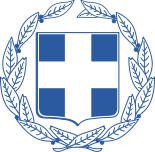 ΕΛΛΗΝΙΚΗ ΔΗΜΟΚΡΑΤΙΑΥ.ΠΑΙ.ΘΠΕΡΙΦΕΡΕΙΑΚΗ ΔΙΕΥΘΥΝΣΗΑ/ΘΜΙΑΣ & Β/ΘΜΙΑΣ ΕΚΠ/ΣΗΣ ΑΤΤΙΚΗΣΓΡΑΦΕΙΟ ΣΧΟΛΙΚΩΝ ΣΥΜΒΟΥΛΩΝ ΔΕΔΥΤΙΚΗΣ ΑΤΤΙΚΗΣ        Δρ. ΕΛΕΝΗ ΜΠΑΛΙΟΥ    Σχολική  Σύμβουλος ΠΕ06Ταχ. Δ/νση :           Β. Λάσκου 35 & Καραϊσκάκη,                                 19 200    ΕλευσίναΠληροφορίες:       Τριανταφυλλίδη Θ.Τηλέφωνο:            210 5561072Ε-Mail:                   grss@dide-dytik.att.sch.grΕλευσίνα,  25-02-2015Αρ. Πρωτ: 62ΠΡΟΣ:.Εκπαιδευτικούς ΠΕ06, όλων των σχολικών μονάδων Α/θμιας και Β/θμιας Εκπ/σης  Δυτ. Αττικής μέσω  των Διευθυντών των σχολείων.Κοινοποίηση:Δ/νση Α/θμιας Εκπ/σης Δυτ. ΑττικήςΔ/νση Β/θμιας Εκπ/σης Δυτ. Αττικής7οΔημοτικό Σχολείο ΕλευσίναςΤίτλοςΗμερομηνία/΄ΩραΧώροςΕισηγητέςΔιαφοροποιημένη ΔιδασκαλίαΠέμπτη5 Μαρτίου 201512-27oΔημ.Σχ.ΕλευσίναςNicos Sifakis, Associate Professor, Hellenic Open UniversityOn Being/Becoming a Good/Better Teacher Δευτέρα23 Μαρτίου 201512-27oΔημ.Σχ.ΕλευσίναςRakesh Bhanot, Teacher Trainer, University of London